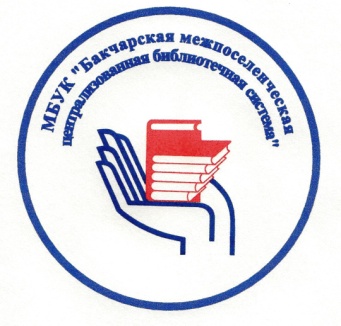 Муниципальное бюджетное учреждение культуры «Бакчарская межпоселенческая централизованная библиотечная система» (МБУК «Бакчарская МЦБС»)636200, Томская область, с. Бакчар, ул. Ленина, 52, тел.: (8-38-249) 21-136,Е-mail: bak-cbs@bakchar.gov70.ruФотоакция «Спасибо за ПОБЕДУ!» (приём заявок и фотографий с 10 апреля до 05 мая 2023 г. (включительно))Приглашаем всех желающих (детей, взрослых, трудовые коллективы) принять участие в фотоакции к 78-летию Дня Победы и вместе поблагодарить Ветеранов и Тружеников тыла Великой Отечественной войны!Главная миссия Акции: Содействие в патриотическом воспитании детей и взрослых.Для индивидуального участия необходимо направить с 10 апреля до 05 мая 2023 г. заявку и фотографию, на которой изображен участник, а у него в руках должен быть лист с тематической надписью: с пожеланием или с благодарностью (например: Спасибо за Победу! Или другие). Дети (до 14 лет) могут заменить текст на свой рисунок. Один участник может направить только одну фотографию.Для коллективного участия необходимо направить с 10 апреля до 05 мая 2023 г. заявку и фотографию, на которой изображен коллектив, а у участников в руках должны быть листы с тематической надписью: с пожеланием или с благодарностью (например: Спасибо за Победу! Или другие). На одном из листов указывается наименование учреждения, организации, трудового коллектива, общественной организации и т.д.О награждении:- Каждый участник получает индивидуальный Сертификат.- Благодарностями будут награждены Кураторы участников.-Также фотографии, участников будут включены в специальный итоговый Видеоклип, посвященный Дню Победы.Порядок участия:1) Необходимо заполнить заявку по форме в текстовом виде в файле word. В наименовании файла указывается электронный адрес, с которого направляется заявка.2)  Необходимо подготовить фотографии, на которых изображен участник, а у него в руках должен быть лист с четкой (читаемой) надписью на русском языке или рисунок (для участников до 14 лет (включительно)). Фотография должна быть в формате JPEG (.jpg) и расположена горизонтально, в наименовании файла фотографии обязательно указывается полное ФИО и возраст изображенного участника (для лиц младше 18 лет), полное ФИО без возраста (для лиц старше18 лет).Для индивидуального участия:- На фотографии должен быть изображен только один человек (должно быть видно лицо). В том числе не должно быть любых изображений других людей на заднем плане.- Фон за участником должен быть нейтральным. Не должно быть других надписей или изображений.- В руках участника должен быть только один прямоугольный лист, формата не менее А4 и не более А3.- Фраза должна быть крупной, читаемой и не более 15 слов на русском языке.- На листе допускаются небольшие рисунки или элементы аппликации, но они не должны занимать более четверти самого листа. - Допускается размещение на плакате или в руках у участника фотографий своих родственников, участвовавших в Великой Отечественной войне, а также Тружеников тыла.- Участники возрастом до 14 лет могут заменить текст на свой рисунок, но рисунок должен быть создан самим участником.- На самой фотографии не должно быть никаких буквенных или цифровых надписей, или рамок.- Не допускаются фотографии, созданные или отредактированные с помощью компьютерных программ. Также не принимаются фотоколлажи.Для коллективного участия:- На фотографии должен быть изображен трудовой коллектив.- Фон за участниками должен быть нейтральным. Не должно быть других надписей или изображений.- В руках участников допускается один или несколько прямоугольных листов, формата не менее А4 и не более А3. На одном листе размещается название коллектива.- Фразы должны быть крупными, читаемыми и не более 15 слов на русском языке.- На листе допускаются небольшие рисунки или элементы аппликации, но они не должны занимать более четверти самого листа. - Допускается размещение на плакате или в руках у участников фотографий своих родственников, участвовавших в Великой Отечественной войне, а также Тружеников тыла.- На самой фотографии не должно быть никаких буквенных или цифровых надписей, или рамок.- Не допускаются фотографии, созданные или отредактированные с помощью компьютерных программ. Также не принимаются фотоколлажи.3) Направить все фотографии и заявку необходимо с 10 апреля до 05 мая 2023 г. (включительно) на электронный адрес bak-cbs@bakchar.gov70.ru , в теме письма нужно указать «Документы на участие в Фотоакции «Спасибо за Победу».Координатор акции: ведущий библиотекарь Стуров Сергей Александрович, тел. 8(38249)21-136, 8-962-782-94-30, ultraviolet1982@yandex.ru .Место проживания (наименование)Общее количество фотографийОбщее количество участниковФИО участника(ов)Наименование организации (при участии от организации)Полное ФИО куратора (если он имеется)